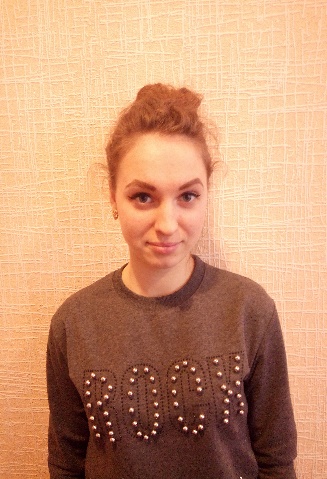 Шелельо Анастасія   «Чоловічі сльози»КаліграмаПо щоках обережно скотились Дві скупі чоловічі сльози.Дужі  пальці докупи збились,Немов діти під час грози.Він умить стер ті дві сльозини,Не хотів дуже, щоб хто бачив,Що у ньому живе душа синаІ вона зараз гірко плаче.Хоч на вигляд – уже чолов’ягаІ своїх навіть має онуків,В нім живе синівська присяга,До сих пір любить мамині руки.І немає її вже два роки,Та як тільки про неї згадає,Чує в тиші він мамині кроки,Гострий біль його серце крає...І здається, ось-ось підійде,Покладе йому руки на спину,Ніжно-ніжно його обійме,Поцілує, немов дитину,І з любов’ю в очі загляне,А в своїх – приховає тривогу.І як день за вікном розтане,Буде тихо молитись Богу.За нечасті дзвінки не засудить,Лиш зітхне... а у тому зітханніВін почує, як мама любить,Знов відчує її страждання,І ніяко опустить очі,Бо відчує свою провину,Й сумно скаже: «Як, мамо, хочуЯ для Вас бути гарним сином».І зірватись би, як в дитинстві,Обійняти міцно за шию – І купатись в її материнстві,Лиш вона так любити вміє.Але знову його спинилоТе, що він вже поважного віку,Та й сусіди колись заявили:«Так негоже чинить чоловіку».Він лиш сухо промовив: «Пробачте.Коли треба що – телефонуйте.Мамо, Ви хоч не часто плачте,Я приїду. Ви не сумуйте».А вона вже дістала скриньку:«Ось, візьми, синку, це для тебе.Щось ти купиш від мене Максимку.А мені вже багато не треба.Аби ви були всі здорові,Аби вам всього висачало,Жили в злагоді та любові».Й дві сльози знов на руки впало...Щось вкололо його під серцем,Очі вкрили якісь тумани,У житті, приправленім перцем,Знову чує він голос мами.Раптом хтось обійняв його руки,Але все це у сні неначе.Та почув він голос онука:«Мамо, мамо, дідусь наш плаче».Мов прокинувся... Наче в полоні...В нім, здалося, застигла кров...Знову стиснув спітнілі долоні,А в долонях – свою любов.Озирнувся – на нього дивилисьЙого донька й маленький онук.І життя немов зупинилосьВід його недитячих мук.Наче грім серед ясного неба,Пролунали слова дитини:«Заспокойся, дідусю, не треба,Бо не плачуть справжні мужчини».«То неправда. Й мужчини плачуть,Як втрачають тих, кого люблять,Коли поряд вже їх не бачать.Адже справжню любов не гублять»...